2019年“世界机器人大赛 — 共融机器人挑战赛”报名信息表1、基本信息2、设计摘要报名需提交一份不超过2页的设计摘要，简要说明参赛机器人设计思路、技术要点、技术难点、解决方案等问题。3、辅助资料4、知情同意书报名康复机器人组比赛的赛队需提交知情同意书。有关设计摘要、辅助资料及知情同意书的具体要求和说明请登录官网下载并参考参赛说明。请随时关注：“共融机器人基础理论与关键技术研究”官网：http://trico-robot.hust.edu.cn/世界机器人大会官网：http://www.worldrobotconference.com/共融机器人官方微信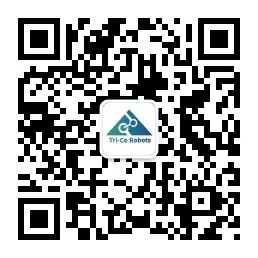 世界机器人大赛官方微信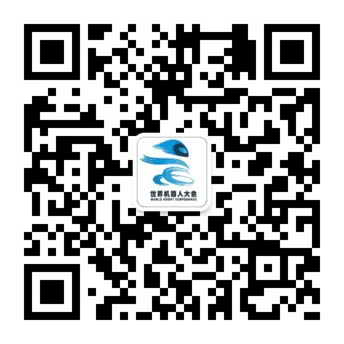 比赛项目（请在报名的比赛项目前用“✔”标注）□1.双臂协作机器人组比赛□1.双臂协作机器人组比赛□1.双臂协作机器人组比赛比赛项目（请在报名的比赛项目前用“✔”标注）□2.康复机器人组比赛   □（1）动力上肢   □（2）动力下肢   □（3）动力外骨骼   （可选择报名一项或多项比赛项目）□2.康复机器人组比赛   □（1）动力上肢   □（2）动力下肢   □（3）动力外骨骼   （可选择报名一项或多项比赛项目）□2.康复机器人组比赛   □（1）动力上肢   □（2）动力下肢   □（3）动力外骨骼   （可选择报名一项或多项比赛项目）赛队名称单位赛队负责人相关信息赛队负责人相关信息赛队负责人相关信息赛队负责人相关信息赛队负责人姓名职务/职称联系方式邮箱指导老师相关信息指导老师相关信息指导老师相关信息指导老师相关信息指导老师姓名职务/职称联系方式邮箱参赛人员名单其他说明